This template format for 21st Century Local Evaluation Reports is provided to assist grantees and their local evaluators in providing evaluation findings more completely and consistently.  This will allow grantees to ensure that their local report includes all the expected parts.  As long as the local report includes all the needed parts and in this order, local evaluators may design the appearance.  Grantees with multiple grants have the option to submit separate reports for each grant/cohort or they may include all grants/cohorts in one report as long as each grant’s/cohort’s results are displayed separately.  Refer to the state evaluation report for an example of how this can be done.[COVER PAGE]The cover of the local report should include:the name of the programthe name of the grantee and applicable cohort(s)the program year covered (summer + the following school year)The local evaluator who produced the reportThe 21st CCLC logo (below, resized as needed)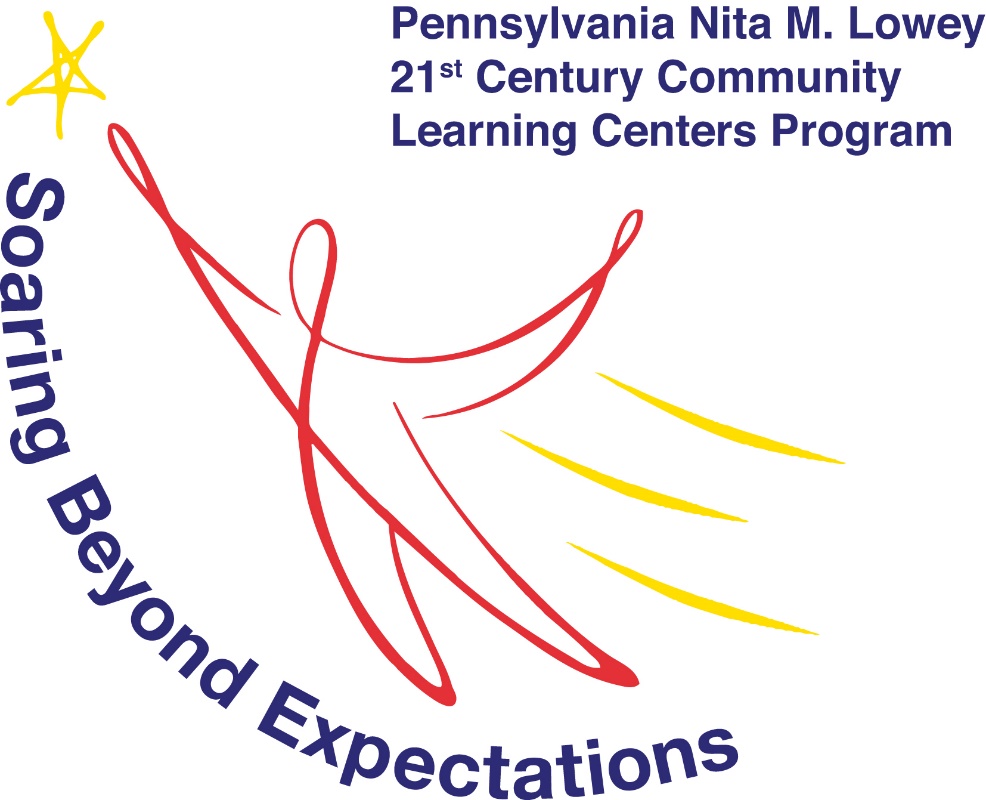 Legislative Authority: The 21st Century Community Learning Centers is a subgrant program funded by the U.S. Department of Education, authorized by the Elementary and Secondary Education Act (ESEA) of 1965, as amended by the Every Student Succeeds Act (ESSA) of 2015, Title IV, Part B; 20 U.S.C. 7171‒7176, and administered by the Pennsylvania Department of Education.[This table of contents can be updated automatically by hovering over the top of the Table of Contents and clicking update table. This is generated based on the heading and text types in the Styles block of the Home ribbon in Word.]IntroductionAbout Pennsylvania 21st Century Community Learning CentersThe 21st Century Community Learning Centers program provides federal funding for the establishment of community learning centers that offer academic and enrichment opportunities to children, particularly students who attend high-poverty and low-performing schools, to meet state and local standards in core academic subjects through a broad array of activities that can complement their regular academic programs.  Literacy and other educational services to the families of participating children must also be provided. The 21st Century Community Learning Centers (21st Century) program is authorized under Title IV, Part B of the Elementary and Secondary Education Act (P.L. 107-110), as amended by the No Child Left Behind Act of 2001.  Pennsylvania’s primary goal for its 21st Century program is to assist youth to meet state standards for core academic subjects by providing them with academic and enrichment opportunities.  In addition to academics, centers are encouraged to offer participants a broad array of other services and programs during non-school hours, such as art, music, recreation activities, character education, career and technical training, drug and violence prevention programming, and technology education.  Educational services for families of participating students, such as literacy instruction, computer training, or cultural enrichment, must also be included.   Federal law requires that all 21st Century program sites provide academic enrichment activities and parental involvement activities.  Programs are encouraged to use innovative instructional strategies, coordinate academics with local curricula and assessments, and use assessment data to inform instruction and evaluate results.  Academics are to involve more than just helping participants with homework and should not just repeat school day activities.  Pennsylvania’s 21st Century program encourages active youth and family participation to ensure that both have decision-making roles in the creation, operation, and evaluation of every 21st Century program in Pennsylvania.  School and community collaboration is another key in meeting the academic, social, physical, and emotional needs of children and families.  Programs are to offer quarterly open house meetings and maintain an open-door policy where adult family members feel welcome and are encouraged to drop in.  All activities are to be based on rigorous scientific research and the Pennsylvania Department of Education (PDE) provides “principles of effectiveness” to guide programs in identifying and implementing programs that enhance student learning.  Activities must address the needs of local schools and communities and be continuously evaluated at the local level. 

Program Description and ContextInclude in this section an overview of the program, target populations, enrollment/recruitment methods, and the community/environmental context.  Also included here might be a description of the needs to be addressed, an explanation of how the program came to be, and the schools/communities served by the grant.Evaluation DesignInclude in this section a description or outline of the evaluation plan, data collected and collection methods, the selection of the local evaluator, and other relevant information.FindingsProgram Design, Implementation, and OperationsIn this section include information about the container within which the program was offered.Dates/span of operation, start and end datesHours/days of operationTotal hours of programming offeredOperations methods (i.e. in-person, hybrid, virtual, etc.)Centers operated, center locationsActivities offered, content coveredAlignment or linkage of needs to implementation designStaffingPartners and collaboratorsFrequency and durationCurricula, models, and/or commercial products usedFamily engagement activitiesProgram Participation and AttendanceThe following information should appear in this section:Number of students served, summer and school yearFeeder schools/schools servedStudent demographicsProgram attendance levels (refer to 21APR attendance gradations)Comparison to number of students targeted to be served from applicationCounts of (adult) family members of participating students servedStudent OutcomesStudent outcomes measures reporting would include the data source(s), number of students having data, grade levels included if not all, caveats and considerations, results by program attendance, building, center, grade level, cohort, duration in 21st CCLC and/or other relevant subgroupsState Assessment ResultsGrade Point Average/Classroom PerformanceTeacher-Reported Results (Teacher Survey)School AttendanceStudent BehaviorGraduation and PromotionHigh School Credit/Course Recovery[Other Grantee-Defined Outcome Measures]Stakeholder Feedback (if applicable)This would include any student, parent, partner, school leader surveys or interviews, if applicableCase Studies and Program Observations/Site Visits (if applicable)Grantee Results on Performance MeasuresCompare actual performance/results to the grantee’s performance indicators and established GPRA and state measures, as applicableGPRA Measure 1 – Academic Achievement, State AssessmentsPercentage of students in grades 4-8 participating in 21st CCLC programming during the school year and summer who demonstrate growth in reading/language arts on state assessments.Percentage of students in grades 4-8 participating in 21st CCLC programming during the school year and summer who demonstrate growth in math on state assessments.GPRA Measure 2 – Grade Point AveragePercentage of students in grades 7-8 and 10-12 attending 21st CCLC programming during the school year and summer with a prior-year unweighted GPA less than 3.0 who demonstrated an improved GPA.GPRA Measure 3 – School Day AttendancePercentage of youth in grades 1–12 participating in 21st CCLC during the school year and summer who:Had a school-day attendance rate at or below 90% in the prior school year ANDDemonstrated an improved attendance rate in the current school year.GPRA Measure 4 – BehaviorPercentage of students grades 1 - 12 attending 21st CCLC programming during the school year and summer who experienced a decrease in in-school suspensions compared to the previous school year.GPRA Measure 5 – Student Engagement in LearningPercentage of students in grades 1–5 participating in 21st CCLC programming in the school year and summer who demonstrated an improvement in teacher-reported engagement in learning.State Measure 6- Family Literacy and InvolvementNumber or percentage of families of participating students who participate in family literacy and involvement activities.Considerations and Recommendations for ImprovementThemes observed in the findings/dataEvaluator reflections and recommendations for program improvement, prioritization Evaluator reflections and recommendations for evaluation/data improvement Grantee Performance IndicatorGrantee’s Performance Target (# or %)Actual Performance[insert grantee indicator and #s/%s here, add rows as needed]Grantee Performance IndicatorGrantee’s Performance Target (# or %)Actual PerformanceGrantee Performance IndicatorGrantee’s Performance Target (# or %)Actual PerformanceGrantee Performance IndicatorGrantee’s Performance Target (# or %)Actual PerformanceGrantee Performance IndicatorGrantee’s Performance Target (# or %)Actual PerformanceGrantee Performance IndicatorGrantee’s Performance Target (# or %)Actual Performance